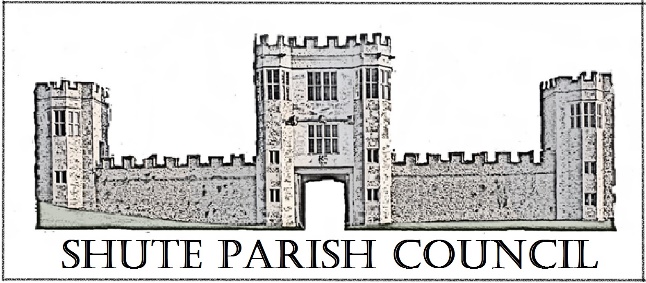 Colhayne Close, Colhayne Lane, Shute nr Axminster Devon, EX13 7QQParish Clerk - Carol Miltenburgtel:- 01404 831080  e mail:- clerk@shute.eastdevon.gov.ukThe Councillors were summoned to attend a meeting of Shute Parish Council held at Whitford Hall on Thursday August 17th, 2017 which started at 7.40pm.  The following matters were discussed.   Those present Cllrs Paddy Magrane, Bill Marshall, Richard Orsman, John Pearce, David Plowman, Peter Rugg (Chairman), Rick Wood and Cllr Ian Chubb (EDDC & DCC).  Carol Miltenburg, Clerk and 4 members of the public.Apologies for absence were received from Cllr Sweetland. No declarations of interests relating to the meeting were made. Cllr Pearce signed his new annual declaration, Cllr Magrane has no changes to his.The minutes of the meeting of July 6th, 2017 were approved by the Council and signed by the Chairman.Matters arising from previous minutes. Payphone the Clerk read an e mail received from BT.  It will take up to 24 weeks to remove the power from the kiosks, BT have been instructed to start the process.  The kiosk at the War Memorial will also be removed but no date has been advised yet by BT. Church noticeboard. The Clerk advised the Council of finding the noticeboard inside the Church porch.  It was agreed that the details of the Burial Ground should be placed here instead of buying a new noticeboard.  It was agreed to purchase cork tiles for this board.Public Forum. It was noted that a lot of dog poo is being left on the Gatehouse green in Shute and by the river in Whitford.  The is a need for more notices.  New dog bins are charged for by EDDC with an initial charge for the bin and an annual collection charge.  It was agreed to discuss this in greater detail at the next meeting.  Car boot sales - the Clerk explained that these can take place in an agricultural field on 14 days per year without specific planning permission.Finance.  Payments to be made – Instarmac £365.57 (tarmac buckets); R Wareham £50.00 (compost bin);  Proposed Cllrs Marshall, seconded Cllr Orsman.Reports from District & County Councillors and Police.  Cllr Chubb reported that he had attended a meeting with DCC Highways.  There is not enough budget to cover the repairs already logged let alone new reports.  Skanska have no taken over from SWHighways and the reports of their work so far have been good.  Our new DCC Highways officer is Helen Selby.The EDDC sub office in Exmouth is going well and should be open in November.  The Honiton office should be open in 2018.  EDDC news - a new slipway has been built at Exmouth, the Seaton wetlands has been awarded a Green Flag and the Seaton Jurassic Centre has won a design award.  The recycling is going well although there have been complaints of litter escaping from the lorries.  It ha almost been too successful and the lorries are very full.  Now 60% of rubbish is recycled up from 40% before the new collections.Burial Ground.  Compost bin – this has been constructed at the bottom of the site by Mr Wareham.  It was discussed whether to provide a new noticeboard in the burial ground but it was decided that it would be best to use the one in the church porch – notices of the charges and regulations will be placed there.  It was agreed that the Clerk should purchase cork tiles for the board.  Cllr Marshall agreed to look at the ashes area with Mrs Linda Marshall to advise on planting the area with flowers. The Clerk reported that she had met with Mrs Morton to sort out the documentation of the burial ground and it had been a very productive meeting.Car Park. Cllr Plowman updated the Council the progress of the committee and car park design and surfacing.  The present preferred site is at the school.  There will be a public meeting on September 14th at Shute school.Recycling Collections.  This seems to have settled down and there were no complaints.Correspondence received. Pride of Britain awards – in response to an e mail concerning the voluntary work being carried out in Seaton Station garden nd platform it was agreed to nominate Mr Ian Lancaster and Mrs Jan Lancaster for the award.  Proposed Cllr Wood seconded Cllr Plowman. Highway Matters. Road team work - Cllr Wood reported that 7 people had helped repair the potholes from Easy Bridge to Lilylake.  Cllr Magrane has reported the numerous potholes on Haddon Road.  Clerk to also chase DCC on this along with the problems over hedge trimming.  Planning.  The Clerk reported the e mail received from the EDDC Planning Enforcement Officer concerning the barn and land opposite Shute Garage.  The Council will monitor the situation.Planning decisions :-17/1788/FUL – 4 Shute House, Shute. Greenhouse.  There were no objections.17/1958/FUL – Woodhayne Farm, Whitford.  Cattle shed.  There were no objections.17/1844/FUL – Whithayes Farm, Colyton.  Garage etc.  It was agreed to have a site visit on Monday 21st August at 3pm.Those since last meeting.17/1610/ADV – Lyme Bay Winery.  No objections.17/1545/ADV – Starbucks, Shute.  No objections.17/1561/FUL – Starbucks, Shute. No objections.Cllr Wood reported that work restoring Finchingfield is likely to start soon.Any Other Business. The Clerk reported a conversation with the Clerk of Dalwood PC, Hillary Kirkaldy, concerning the Parishes Together fund for the coming year.  A project to purchase a mobile speed sign for used in Dalwood, Shute and Whitford.  The Councillors felt that this could be a good project and ased the Clerk to get more details.The meeting concluded a 9.05pmDate, time & place of next meeting:- Thursday, September  28th at Umborne Hall starting at 7.30pmColhayne Close, Colhayne Lane, Shute nr Axminster Devon, EX13 7QQParish Clerk - Carol Miltenburgtel:- 01404 831080  e mail:- clerk@shute.eastdevon.gov.ukThe Councillors of Shute Parish Council held a site meeting at Whithayes Farm, Colyton on August 21st, 2017 starting at 3pm.  Those present Cllrs Bill Marshall, David Plowman and Rick Wood and Carol Miltenburg, Clerk.This was to discuss the planning application 17/1844/FUL for a garage / workshop / plant room building.The Councillors had no objections to the application.The meeting finished at 3.30pm